PENGARUH PERTUMBUHAN PAJAK DAERAH DAN PERTUMBUHAN RETRIBUSI DAERAH TERHADAP PERTUMBUHAN PENDAPATAN ASLI DAERAH DALAM PERSPEKTIF ISLAM (Studi Kasus di Kota Serang Tahun 2015-2017)SKRIPSIDiajukan Pada Jurusan Ekonomi SyariahFakultas Ekonomi dan Bisnis Islam Universitas Islam Negeri Sultan Maulana Hasanuddin Banten  Sebagai Salah Satu Syarat untuk Memperoleh Gelar Sarjana Ekonomi (S.E)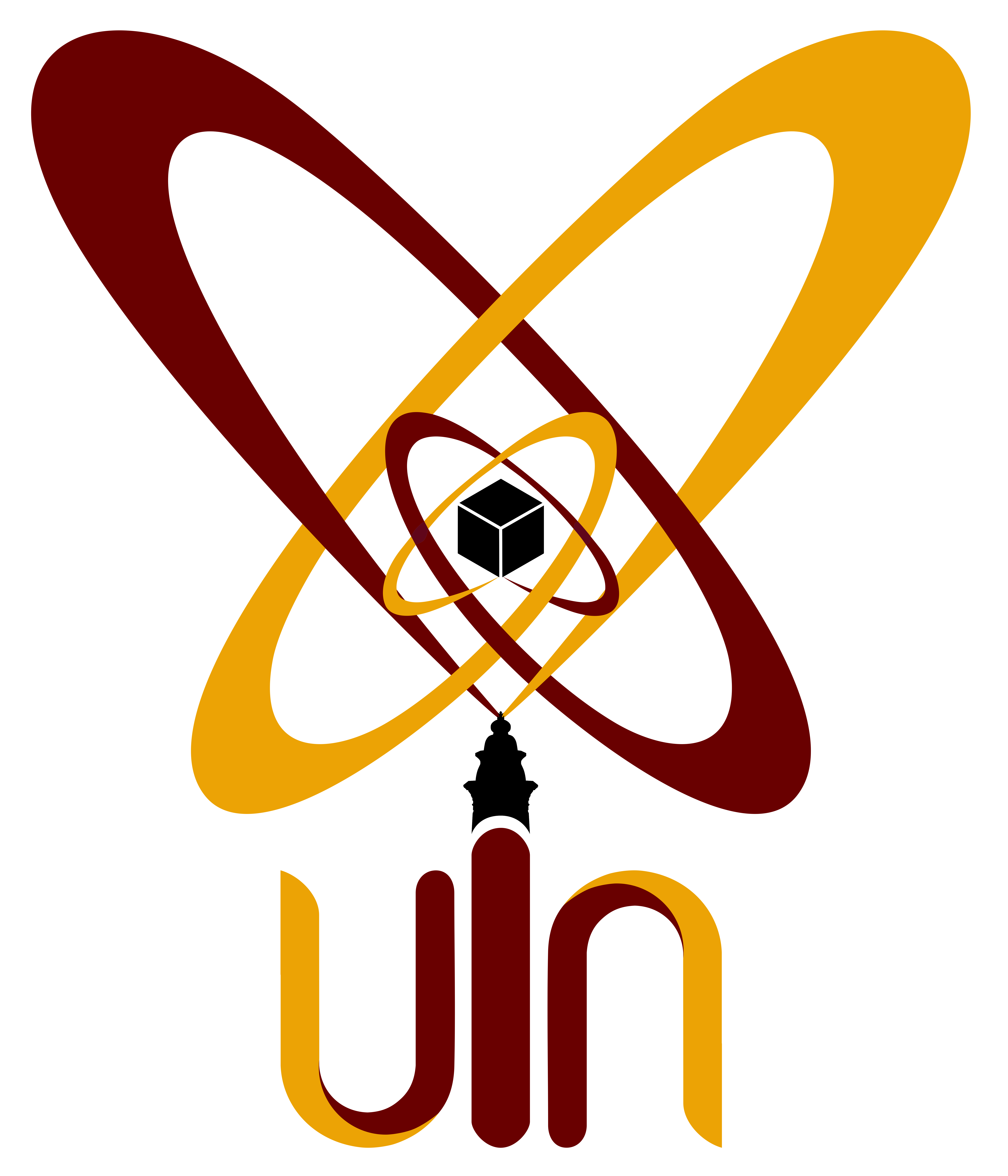 Oleh:DEBBY PRATIWINIM. 121401120FAKULTAS EKONOMI DAN BISNIS ISLAM UNIVERSITAS ISLAM NEGERI (UIN)SULTAN MAULANA HASANUDDIN BANTEN2018 M/1440 H